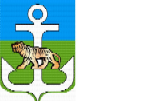 АДМИНИСТРАЦИЯЛАЗОВСКОГО МУНИЦИПАЛЬНОГО ОКРУГА ПРИМОРСКОГО КРАЯ РАСПОРЯЖЕНИЕОб утверждении бюджетного прогноза Лазовского муниципального округа на 2023 -2028 годыВ соответствии со статьей 170.1 Бюджетного кодекса Российской Федерации, постановлением администрации Лазовского муниципального округа от 28 декабря 2020 года № 49 «Об утверждении Порядка разработки и утверждения бюджетного прогноза Лазовского муниципального округа на долгосрочный период», руководствуясь Уставом Лазовского муниципального округа:Утвердить прилагаемый бюджетный прогноз Лазовского муниципального округа на 2023 – 2028 годы.Разместить настоящее распоряжение на официальном сайте Лазовского муниципального округа в информационно – телекоммуникационной сети «Интернет».Контроль за исполнением настоящего распоряжения возложить на заместителя главы администрации Лазовского муниципального округа – начальника финансово-экономического управления И.Р.Шлапунову.ГлаваЛазовскогомуниципального округа                                                                          Ю.А. МосальскийПриложение к распоряжению администрации Лазовского муниципального округа "Об утверждении бюджетного прогноза Лазовского муниципального округа на 2023-2028 годы"                                                        от "27" апреля 2023г №95-р(рублей)27  апреля 2023 г.с. Лазо                                № 95-р1. Прогноз основных характеристик бюджета Лазовского муниципального округа1. Прогноз основных характеристик бюджета Лазовского муниципального округа1. Прогноз основных характеристик бюджета Лазовского муниципального округа1. Прогноз основных характеристик бюджета Лазовского муниципального округа1. Прогноз основных характеристик бюджета Лазовского муниципального округа1. Прогноз основных характеристик бюджета Лазовского муниципального округа1. Прогноз основных характеристик бюджета Лазовского муниципального округанаименованиев том числе по годамв том числе по годамв том числе по годамв том числе по годамв том числе по годамв том числе по годамнаименование202320242025202620272028Доходы бюджета всего,в том числе:549 051 118,19512 903 494,31529 631 599,85545 520 547,85545 520 547,85545 520 547,85налоговые и неналоговые доходы256 293 408,87257 013 617,34261 897 157,22276 179 698,57276 179 698,57276 179 698,57безвозмездные поступления292 757 709,32255 889 876,97267 734 442,63269 340 849,28269 340 849,28269 340 849,28Расходы бюджета всего, в том числе:589 621 139,13512 903 494,31529 631 599,85545 520 547,85545 520 547,85545 520 547,85на обслуживание муниципального долга 0,00,00,00,00,0условно утвержденные6 500 000,013 100 000,013 850 000,013 850 000,013 850 000,0Профицит (+),Дефицит (-)-40 570 020,940,00,00,0 0,00,02. Показатели объема муниципального долга Лазовского муниципального района2. Показатели объема муниципального долга Лазовского муниципального района2. Показатели объема муниципального долга Лазовского муниципального района2. Показатели объема муниципального долга Лазовского муниципального района2. Показатели объема муниципального долга Лазовского муниципального района2. Показатели объема муниципального долга Лазовского муниципального района2. Показатели объема муниципального долга Лазовского муниципального районаОбъем государственного долга Лазовского муниципального округа  на конец года0,000,000,000,000,000,003. Предельные расходы на финансовое обеспечение реализации муниципальных программ Лазовского муниципального округа и непрограммных направлений деятельности 3. Предельные расходы на финансовое обеспечение реализации муниципальных программ Лазовского муниципального округа и непрограммных направлений деятельности 3. Предельные расходы на финансовое обеспечение реализации муниципальных программ Лазовского муниципального округа и непрограммных направлений деятельности 3. Предельные расходы на финансовое обеспечение реализации муниципальных программ Лазовского муниципального округа и непрограммных направлений деятельности 3. Предельные расходы на финансовое обеспечение реализации муниципальных программ Лазовского муниципального округа и непрограммных направлений деятельности 3. Предельные расходы на финансовое обеспечение реализации муниципальных программ Лазовского муниципального округа и непрограммных направлений деятельности 3. Предельные расходы на финансовое обеспечение реализации муниципальных программ Лазовского муниципального округа и непрограммных направлений деятельности Расходы на реализацию муниципальных программ Лазовского муниципального округа565 488 149,29495 320 701,62507 316 571,16522 455 519,16522 455 519,16522 455 519,16 Муниципальная программа "Информатизация деятельности Лазовского МО» на 2021-2027 годы3 965 400,03 410 244,03 410 244,03 410 244,03 410 244,03 410 244,0 Муниципальная программа "Муниципальное управление в администрации Лазовского МО» на 2021-2023 годы85 939 649,9568 739 549,8168 869 943,6968 869 973,6968 869 973,6968 869 973,69 Муниципальная программа "Развитие образования Лазовского МО» на 2021-2025 годы329 276 027,60310 793 289,70321 693 497,80331 014 914,02311 290 857,19311 290 857,19 Муниципальная программа "Защита населения и территории от чрезвычайных ситуаций природного и техногенного характера, обеспечение пожарной безопасности и безопасности  людей на водных объектах на территории Лазовского МО» на 2021-2023 годы»1 205 460,01 036 695,591 036 695,591 036 695,591 036 695,591 036 695,59 Муниципальная программа "Экономическое развитие Лазовского МО» на 2021-2023 годы3 992 183,012 549 556,02 549 556,02 549 556,02 548 556,02 548 556,0 Муниципальная программа "Управление муниципальными финансами в Лазовском МО на 2021 год и плановый период до 2025 года»14 783 522,4011 579 808,7111 579 808,7111 579 808,7111 579 808,7111 579 808,71 Муниципальная программа "Развитие жилищно-коммунального хозяйства на территории  Лазовского МО» на 2021-2025 годы»28 614 645,8930 358 149,3730 358 149,3730 358 149,3720 300 737,5820 300 737,58 Муниципальная программа "Развитие социальной сферы Лазовского МО» на 2021-2023 годы1 491 500,01 079 730,01 079 730,01 079 730,01 079 730,01 079 730,0 Муниципальная программа "Развитие культуры, физической культуры, спорта в Лазовском МО» на 2021-2023 годы»66 521 294,7443 696 008,7845 418 065,4645 418 065,4645 418 065,4645 418 065,46 Муниципальная программа "Обеспечение жильем молодых семей Лазовского МО» на 2021-2025 годы1 900 372,941 880 341,70923 552,582 249 382,322 249 382,322 249 382,32Муниципальная программа «Противодействие коррупции в Лазовском МО» на 2021-2023 годы»44 100,037 926,037 926,049 000,0049 000,049 000,0Муниципальная программа «Обеспечение граждан твердым топливом на территории Лазовского МО» на 2021-2025 годы»3 559 372,1892 880,092 880,0120 000,00120 000,00120 000,00Муниципальная программа «Развитие дорожного комплекса на территории Лазовского МО» на 2021-2025 годы17 221 746,1511 875 390,012 075 390,024 470 000,0024 470 000,0 24 470 000,0Муниципальная программа «Формирование современной городской среды Лазовского МО» на 2021-2025 годы6 589 874,437 904 751,967 904 751,960,00,00,0Муниципальная программа «Укрепление общественного здоровья» на 2021-2025 годы153 000,0131 580,0131 580,050 000,050 000,050 000,0Муниципальная программа «Развитие малого и среднего предпринимательства на территории Лазовского муниципального округа на 2023-2027 годы»230 000,0154 800,0154 800,0200 000.0200 000,0200 000,0Непрограммные расходы24 132 989,8411 082 792,699 215 028,699 215 028,699 215 028,699 215 028,69ВСЕГО РАСХОДОВ:589 621 139,13506 403 494,31516 531 599,85531 670 547,85531 670 547,85531 670 547,85